кО Б Щ И Н А   К Р У Ш А Р И  О Б Л А С Т   Д О Б Р И Ч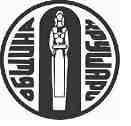 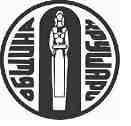                        9410, с. Крушари, тел : 05771/2024, факс 05771/ 2136,                  E-mail krushari@dobrich.net; site: www.krushari.bgОДОБРЯВАМ: ……/п/……….. ДОБРИ СТЕФАНОВКмет на Община Крушари    П Р О Т О К О ЛЗАРАЗПРЕДЕЛЕНИЕ НА ПАСИЩА, МЕРИ И ЛИВАДИ Днес, 28.04.2016г., на основание чл.37и, ал.6 от ЗСПЗЗ, комисия, назначена със Заповед №РД-08-136/18.03.2016г. на Кмета на Община Крушари в състав: ПРЕДСЕДАТЕЛ: Диана Илиева Далакманска – юрисконсулт при Община КрушариЧЛЕНОВЕ: 1. Ивайло Миленов Йорданов – младши експерт „Регионално развитие и общинска собственост“2. Димитрина Желева Петрова – Директор дирекция „Регионално развитие и хуманитарни дейности“се събра в Заседателната зала на Община Крушари да разгледа постъпилите заявления по реда на чл.37и, ал.5 от ЗСПЗЗ и определи необходимите площи, съобразно броя и вида на регистрираните пасищни животни, в зависимост от притежаваните или ползвани на правно основание пасища и мери.Преди да започнат своята работа, членовете на Комисията, както и Председателя и, подписаха декларация за свързаност по смисъла на Търговския закон В срок до 10 март 2016 г. в Община Крушари са депозирани 20/двадесет/ броя заявления, описани по реда на входиране:1. Заявление с вх.№ОС-12-1304/01.03.2016г., депозирано от Стоян Георгиев Стоянов; 2. Заявление с вх.№ОС-12-1315/02.03.2016г., депозирано от Вяра Николаева Димитрова; 3. Заявление с вх.№ОС-12-1339/07.03.2016г., депозирано от Мустафа Назифов Алиибрямов, чрез Филиз Неджати Вели; 4. Заявление с вх.№ОС-12-1341/07.03.2016г., депозирано от Видин Фиданов Каракашев;5. Заявление с вх.№ОС-12-1343/07.03.2016г., депозирано от Кольо Георгиев Стоев; 6. Заявление с вх.№ОС-12-1383/08.03.2016г., депозирано от Ширин Алиосман Асан; 7. Заявление с вх.№ОС-12-1384/08.03.2016г., депозирано от Недрет Назифова Азис;8. Заявление с вх.№ОС-12-1385/08.03.2016г., депозирано от Назиф Мустан Кязим;9. Заявление с вх.№ОС-12-1386/08.03.2016г., депозирано от Гюлсер Исмаил Сейфула; 10. Заявление с вх.№ОС-12-1387/08.03.2016г., депозирано от Иванка Стоянова Дойчева; 11. Заявление с вх.№ОС-12-1403/09.03.2016г., депозирано от Жулиде Джевджет Даилова; 12. Заявление с вх.№ОС-12-1410/09.03.2016г., депозирано от Ахмед Али Мустафа; 13. Заявление с вх.№ОС-12-1429/10.03.2016г., депозирано от „Апленд България“ ЕООД, чрез управителя Калоян Йорданов Момчев;14. Заявление с вх.№ОС-12-1433/10.03.2016г., депозирано от Стоян Николов Стоянов;15. Заявление с вх.№ОС-12-1434/10.03.2016г., депозирано от Мария Стефанова Янкова;16. Заявление с вх.№ОС-12-1440/10.03.2016г., депозирано от „Ен Джой – 09“ ЕООД, чрез управителя Станислава Янкова Иванова;17. Заявление с вх.№ОС-12-1446/10.03.2016г., депозирано от Иван Манолов Трифонов; 18. Заявление с вх.№ОС-12-1447/10.03.2016г., депозирано от Месру Мехмед Ахмед;19. Заявление с вх.№ОС-12-1448/10.03.2016г., депозирано от „Абритос -3“ ЕООД, чрез управителя Георги Желев Георгиев;20. Заявление с вх.№ОС-12-1449/10.03.2016г., депозирано от Ерджан Шериф Мустан;Към момента на разглеждане на подадените заявления в Община Крушари комисията установи следното:Заявление с вх.№ОС-12-1449/10.03.2016г. е депозирано от Ерджан Шериф Мустан в срок, но не са приложени документи с което не отговаря на условията на чл.37и, ал.5 от ЗСПЗЗ в частта „към което прилагат документи.“Предвид гореизложеното и съгласно законовите разпоредби на ЗСПЗЗ комисията взе единодушно следното решение: Отказва да включи Ерджан Шериф Мустан в разпределението на пасища и мери собственост на Община Крушари, поради обстоятелството, че не отговаря на изискванията на чл.37и от ЗСПЗЗ.След установяване на правоимащите лица и разглеждане на останалите заявления комисията констатира, че съдържат необходимите документи, одобрени със Заповед № РД 46-90/26.02.2016г. на Министъра на земеделието и храните, пристъпи към разглеждането им и определи необходимата за всеки кандидат площ съобразно броя и вида па регистрираните пасищни животни и ги разпредели в следните имоти по землища съгласно приложените таблици:Стоян Георгиев Стоянов, с.Абрит:Според данните в Приложение №2 няма сключени договори за наем/аренда на земеделска земя с НТП - пасища, мери и ливади.След преглеждане на представеният списък с пасища и мери за индивидуално ползване, комисията направи следното разпределение: Вяра Николаева Димитрова, с Александрия:Според данните в Приложение №2 няма сключени договори за наем/аренда на земеделска земя с НТП - пасища, мери и ливади.След преглеждане на представеният списък с пасища и мери за индивидуално ползване, комисията направи следното разпределение: Мустафа Назифов Алиибрямов, с.Лозенец:Според данните в Приложение №2 няма сключени договори за наем/аренда на земеделска земя с НТП - пасища, мери и ливади.След преглеждане на представеният списък с пасища и мери за индивидуално ползване, комисията направи следното разпределение: Видин Фиданов Каракашев, с.Полк.Дяково:Според данните в Приложение №2 има сключен договор за наем/аренда на ПИ с НТП – пасище, мера с общ размер 362,000 дка.След преглеждане на представеният списък с пасища и мери за индивидуално ползване и след приспадане на площите наети преди настоящото, комисията направи следното разпределение: Кольо Георгиев Стоев, с.Телериг:Според данните в Приложение №2 няма сключени договори за наем/аренда на земеделска земя с НТП - пасища, мери и ливади.След преглеждане на представеният списък с пасища и мери за индивидуално ползване, комисията направи следното разпределение: Ширин Алиосман Асан, с.Габер:Според данните в Приложение №2 има сключен договор за наем/аренда на ПИ с НТП – пасище, мера с общ размер 157,194 дка.След преглеждане на представеният списък с пасища и мери за индивидуално ползване и след приспадане на площите наети преди настоящото, комисията направи следното разпределение: Недрет Назифова Азис, с.Северняк:Според данните в Приложение №2 има сключен договор за наем/аренда на ПИ с НТП – пасище, мера с общ размер 112,214 дка.След преглеждане на представеният списък с пасища и мери за индивидуално ползване и след приспадане на площите наети преди настоящото, комисията направи следното разпределение: Назиф Мустан Кязим с.Коритен:Според данните в Приложение №2 няма сключени договори за наем/аренда на земеделска земя с НТП - пасища, мери и ливади.След преглеждане на представеният списък с пасища и мери за индивидуално ползване, комисията направи следното разпределение: Гюлсер Исмаил Сейфула, с.Коритен: Според данните в Приложение №2 има сключен договор за наем/аренда на ПИ с НТП – пасище, мера с общ размер 16,500 дка.След преглеждане на представеният списък с пасища и мери за индивидуално ползване и след приспадане на площите наети преди настоящото, комисията направи следното разпределение:Иванка Стоянова Дойчева, с.Огняново:Според данните в Приложение №2 няма сключени договори за наем/аренда на земеделска земя с НТП - пасища, мери и ливади.След преглеждане на представеният списък с пасища и мери за индивидуално ползване, комисията направи следното разпределение: Жулиде Джевджет Даилова, с.Северняк:Според данните в Приложение №2 има сключен договор за наем/аренда на ПИ с НТП – пасище, мера с общ размер 71,600 дка.След преглеждане на представеният списък с пасища и мери за индивидуално ползване и след приспадане на площите наети преди настоящото, комисията направи следното разпределение:Ахмед Али Мустафа, с.Кап.Димитрово:Според данните в Приложение №2 има сключен договор за наем/аренда на ПИ с НТП – пасище, мера с общ размер 309,300 дка. (VIII - Xкатегория); След преглеждане на представеният списък с пасища и мери за индивидуално ползване и след приспадане на площите наети преди настоящото, комисията направи следното разпределение:Полагащи се ПМЛ приравнени към кат.1-7:220,850 дка. или от кат.8-10: 441,700 дка. „Апленд България“ ЕООД с управител Калоян Йорданов Момчев, с.Телериг: Според данните в Приложение №2 няма сключени договори за наем/аренда на земеделска земя с НТП - пасища, мери и ливади.След преглеждане на представеният списък с пасища и мери за индивидуално ползване, комисията направи следното разпределение:14. Стоян Николов Стоянов, с.Коритен , чрез Мария Стефанова Янкова – упълномощен:Според данните в Приложение №2 има сключен договор за наем/аренда на ПИ с НТП – пасище, мера с общ размер 55,000 дка.След преглеждане на представеният списък с пасища и мери за индивидуално ползване и след приспадане на площите наети преди настоящото, комисията направи следното разпределение:15. Мария Стефанова Янкова, с.Полковник Дяково:	Според данните в Приложение №2 няма сключени договори за наем/аренда на земеделска земя с НТП - пасища, мери и ливади.След преглеждане на представеният списък с пасища и мери за индивидуално ползване, комисията направи следното разпределение:16. „Ен Джой – 09“ ЕООД с управител Станислава Янкова Иванова, с.Кап. Димитрово :Според данните в Приложение №2 има сключен договор за наем/аренда на ПИ с НТП – пасище, мера с общ размер 117,000 дка. След преглеждане на представеният списък с пасища и мери за индивидуално ползване и след приспадане на площите наети преди настоящото, комисията направи следното разпределение:17. Иван Манолов Трифонов, с.Александрия:   Според данните в Приложение №2 няма сключени договори за наем/аренда на земеделска земя с НТП - пасища, мери и ливади.След преглеждане на представеният списък с пасища и мери за индивидуално ползване, комисията направи следното разпределение:18. Месру Мехмед Ахмед, с.Лозенец:Според данните в Приложение №2 няма сключени договори за наем/аренда на земеделска земя с НТП - пасища, мери и ливади.След преглеждане на представеният списък с пасища и мери за индивидуално ползване, комисията направи следното разпределение:19. „Абритос -3“ ЕООД с управителя Георги Желев Георгиев: Според данните в Приложение №2 няма сключени договори за наем/аренда на земеделска земя с НТП - пасища, мери и ливади.След преглеждане на представеният списък с пасища и мери за индивидуално ползване, комисията направи следното разпределение:На основание чл.37и, ал.12 от ЗСПЗЗ и въз основа на извършеното окончателно разпределение на имоти с начин на трайно ползване пасища и мери, общинска собственост, комисията предлага на Кмета на Община Крушари да сключи договори за наем с определените в решението лица след заплащане на наемна цена, определена с Решение № 1/9 по Протокол №1/28.01.2016г. на Общински съвет – Крушари. Минимален срок на договорите – 5 (пет) стопански години. Настоящият протокол да се публикува на информационното табло и на интернет страницата на Община Крушари след неговото утвърждаване На основание чл.37и, ал.8 от ЗСПЗЗ настоящият протокол подлежи на обжалване по отношение на площта на разпределените имоти пред Районен съд - гр.Добрич в 14-дневен срок от публикуването му на интернет страницата на Община Крушари, като обжалването не спира изпълнението му, освен ако съда не разпореди друго. Неразделна част от протокола са всички заявления и приложенията към тях. КОМИСИЯ ЗА РАЗПРЕДЕЛЯНЕ НА ПАСИЩА, МЕРИ И ЛИВАДИ:ПРЕДСЕДАТЕЛ:  …………/п/…………../Диана Далакманска/ ЧЛЕНОВЕ: 1. …………/п/……………. /Ивайло Йорданов/           2. ……………/п/…………. /Димитрина Желева/Стоян Георгиев СтояновСтоян Георгиев СтояновСтоян Георгиев СтояновНорма ПМЛ за ЖЕНорма ПМЛ за ЖЕПолагащи се ПМЛПолагащи се ПМЛВид животноБр. жив.Бр. ЖЕКат. 1-7Кат. 8-10Кат. 1-7Кат. 8-10бр.бр.дка.дка.дка.дка.Говеда от 6 до 24 месеца - мляко63,60010,00020,00036,00072,000Говеда за месо от 6 до 24 месеца10,60015,00030,0009,00018,000Говеда над 24 месеца - мляко1616,00010,00020,000160,000320,000Общо за обект с рег.№9407-0018Общо за обект с рег.№9407-0018Общо за обект с рег.№9407-0018Общо за обект с рег.№9407-0018Общо за обект с рег.№9407-0018205,000410,000На Стоян Георгиев Стоянов:На Стоян Георгиев Стоянов:На Стоян Георгиев Стоянов:На Стоян Георгиев Стоянов:На Стоян Георгиев Стоянов:На Стоян Георгиев Стоянов:На Стоян Георгиев Стоянов:№ПИ № ЗемлищеДкаКатегорияНТПРазпределена площ в дка1000017с.Абрит93,101VIПасище, мера35,9682000019с.Абрит20,015VПасище, мера17,6583000026с.Абрит33,589VIПасище, мера32,8104000029с.Абрит34,275IVПасище, мера1,2375000062с.Абрит7,039VПасище, мера6,5296000071с.Абрит30,000VIПасище, мера20,0087058004с.Абрит92,497VIПасище, мера90,790                                                                                              ОБЩО:                                                                                              ОБЩО:                                                                                              ОБЩО:                                                                                              ОБЩО:                                                                                              ОБЩО:                                                                                              ОБЩО:205,000Вяра Николаева ДимитроваВяра Николаева ДимитроваВяра Николаева ДимитроваНорма ПМЛ за ЖЕНорма ПМЛ за ЖЕПолагащи се ПМЛПолагащи се ПМЛВид животноБр. жив.Бр. ЖЕКат. 1-7Кат. 8-10Кат. 1-7Кат. 8-10бр.бр.дка.дка.дка.дка.Говеда от 6 до 24 месеца - мляко95,40010,00020,00054,000108,000Говеда за месо от 6 до 24 месеца95,40015,00030,00081,000162,000Говеда над 24 месеца - месо77,00015,00030,000105,000210,000Общо за обект с рег.№9404-0085Общо за обект с рег.№9404-0085Общо за обект с рег.№9404-0085Общо за обект с рег.№9404-0085Общо за обект с рег.№9404-0085240,000480,000На Вяра Николаева Димитроеа:На Вяра Николаева Димитроеа:На Вяра Николаева Димитроеа:На Вяра Николаева Димитроеа:На Вяра Николаева Димитроеа:На Вяра Николаева Димитроеа:На Вяра Николаева Димитроеа:№ПИ № ЗемлищеДкаКатегорияНТПРазпределена площ в дка1043004с.Александрия46,763VПасище, мера14,1482045001с.Александрия33,145VПасище, мера30,2233065001с.Александрия29,924III / IVПасище, мера19,4024073001с.Александрия79,789VПасище, мера62,5395082001с.Александрия33,882VПасище, мера31,8226086001с.Александрия89,209VIПасище, мера81,866                                                                                              ОБЩО:                                                                                              ОБЩО:                                                                                              ОБЩО:                                                                                              ОБЩО:                                                                                              ОБЩО:                                                                                              ОБЩО:240,000Мустафа Назифов АлиибрямовМустафа Назифов АлиибрямовМустафа Назифов АлиибрямовНорма ПМЛ за ЖЕНорма ПМЛ за ЖЕПолагащи се ПМЛПолагащи се ПМЛВид животноБр. жив.Бр. ЖЕКат. 1-7Кат. 8-10Кат. 1-7Кат. 8-10бр.бр.дка.дка.дка.дка.Кози395,85010,00020,00058,500116,000Общо за обект с рег.№9414-0042Общо за обект с рег.№9414-0042Общо за обект с рег.№9414-0042Общо за обект с рег.№9414-0042Общо за обект с рег.№9414-004258,500116,000На Мустафа Назифов Алиибрямов:На Мустафа Назифов Алиибрямов:На Мустафа Назифов Алиибрямов:На Мустафа Назифов Алиибрямов:На Мустафа Назифов Алиибрямов:На Мустафа Назифов Алиибрямов:На Мустафа Назифов Алиибрямов:№ПИ № ЗемлищеДкаКатегорияНТПРазпределена площ в дка1000023с.Лозенец8,169IIIПасище, мера5,3202000026с.Лозенец78,734IIIПасище, мера10,5005000021с.Лозенец122,493IIIПасище, мера5,5706000024с.Лозенец185,240IIIПасище, мера5.2613000028с.Лозенец14,120IVПасище, мера13,0004000034с.Лозенец22,986IIIПасище, мера18,849                            ОБЩО:                            ОБЩО:58,500Видин Фиданов КаракашевВидин Фиданов КаракашевВидин Фиданов КаракашевНорма ПМЛ за ЖЕНорма ПМЛ за ЖЕПолагащи се ПМЛПолагащи се ПМЛВид животноБр. жив.Бр. ЖЕКат. 1-7Кат. 8-10Кат. 1-7Кат. 8-10бр.бр.дка.дка.дка.дка.Говеда от 6 до 24 месеца - мляко116,60010,00020,00066,000132,000Говеда за месо от 6 до 24 месеца2012,00015,00030,000180,000360,000Говеда над 24 месеца - месо1010,00015,00030,000150,000300,000Говеда над 24 месеца - мляко6060,00010,00020,000600,0001200,000Общо за обект с рег.№9401-0014Общо за обект с рег.№9401-0014Общо за обект с рег.№9401-0014Общо за обект с рег.№9401-0014Общо за обект с рег.№9401-0014996,0001992,000На Видин Фиданов Каракашев:На Видин Фиданов Каракашев:На Видин Фиданов Каракашев:На Видин Фиданов Каракашев:На Видин Фиданов Каракашев:На Видин Фиданов Каракашев:На Видин Фиданов Каракашев:№ПИ № ЗемлищеДкаКатегорияНТПРазпределена площ в дка1037001с.Полк.Дяково348,705VIПасище, мера77,0002039001с.Полк.Дяково164,881VIПасище, мера14,0003040001с.Полк.Дяково257,289VПасище, мера226,0004045002с.Полк.Дяково240,137VIПасище, мера193,0005049001с.Полк.Дяково103,374VПасище, мера102,0006002102с.Полк.Дяково7,791IVПас.,мера7,0007067002с.Полк.Дяково33,883IVПас.,мера15,000                         ОБЩО:                         ОБЩО:634,000Кольо Георгиев СтоевКольо Георгиев СтоевКольо Георгиев СтоевНорма ПМЛ за ЖЕНорма ПМЛ за ЖЕПолагащи се ПМЛПолагащи се ПМЛВид животноБр. жив.Бр. ЖЕКат. 1-7Кат. 8-10Кат. 1-7Кат. 8-10бр.бр.дка.дка.дка.дка.Овце7310,9510,00020,000109,500219,000Общо за обект с рег.№9420-0097Общо за обект с рег.№9420-0097Общо за обект с рег.№9420-0097Общо за обект с рег.№9420-0097Общо за обект с рег.№9420-0097109,500219,000На Кольо Георгиев Стоев:На Кольо Георгиев Стоев:На Кольо Георгиев Стоев:На Кольо Георгиев Стоев:На Кольо Георгиев Стоев:На Кольо Георгиев Стоев:На Кольо Георгиев Стоев:№ПИ № ЗемлищеДкаКатегорияНТПРазпределена площ в дка1029003с.Телериг175,155IVПасище, мера109,500                              ОБЩО:                              ОБЩО:109,500Ширин Алиосман АсанШирин Алиосман АсанШирин Алиосман АсанНорма ПМЛ за ЖЕНорма ПМЛ за ЖЕПолагащи се ПМЛПолагащи се ПМЛВид животноБр. жив.Бр. ЖЕКат. 1-7Кат. 8-10Кат. 1-7Кат. 8-10бр.бр.дка.дка.дка.дка.Овце13620,40010,00020,000204,000408,000Говеда за месо от 6 до 24 месеца53,00015,00030,00045,00090,000Коне над 6 мес.11,00010,00020,00010,00020,000Общо за обект с рег.№9401-0014Общо за обект с рег.№9401-0014Общо за обект с рег.№9401-0014Общо за обект с рег.№9401-0014Общо за обект с рег.№9401-0014259,000518,000На Ширин Алиосман Асан:На Ширин Алиосман Асан:На Ширин Алиосман Асан:На Ширин Алиосман Асан:На Ширин Алиосман Асан:На Ширин Алиосман Асан:На Ширин Алиосман Асан:№ПИ № ЗемлищеДкаКатегорияНТПРазпределена площ в дка1000063с.Габер57,493VПасище, мера51,8902000052с.Габер274,137VПасище, мера49,916                                                                                              ОБЩО:                                                                                              ОБЩО:                                                                                              ОБЩО:                                                                                              ОБЩО:                                                                                              ОБЩО:                                                                                              ОБЩО:101,806Недрет Назифова АзисНедрет Назифова АзисНедрет Назифова АзисНорма ПМЛ за ЖЕНорма ПМЛ за ЖЕПолагащи се ПМЛПолагащи се ПМЛВид животноБр. жив.Бр. ЖЕКат. 1-7Кат. 8-10Кат. 1-7Кат. 8-10бр.бр.дка.дка.дка.дка.Овце60,90010,00020,00010,90021,800Говеда над 24 месеца - месо88,00015,00030,000120,000240,000Говеда за месо от 6 до 24 месеца 31,80015,00030,00027,00052,000Общо за обект с рег.№9405-0021Общо за обект с рег.№9405-0021Общо за обект с рег.№9405-0021Общо за обект с рег.№9405-0021Общо за обект с рег.№9405-0021157,900315,800На Недрет Назифова Азис:На Недрет Назифова Азис:На Недрет Назифова Азис:На Недрет Назифова Азис:На Недрет Назифова Азис:На Недрет Назифова Азис:На Недрет Назифова Азис:№ПИ № ЗемлищеДкаКатегорияНТПРазпределена площ в дка1000040с.Северняк83,978VIПасище, мера45,686                                                                                              ОБЩО:                                                                                              ОБЩО:                                                                                              ОБЩО:                                                                                              ОБЩО:                                                                                              ОБЩО:                                                                                              ОБЩО:45,686Назиф Мустан КязимНазиф Мустан КязимНазиф Мустан КязимНорма ПМЛ за ЖЕНорма ПМЛ за ЖЕПолагащи се ПМЛПолагащи се ПМЛВид животноБр. жив.Бр. ЖЕКат. 1-7Кат. 8-10Кат. 1-7Кат. 8-10бр.бр.дка.дка.дка.дка.Овце7911,85010,00020,000118,500158,000Говеда над 24 месеца - месо22,00015,00030,00030,00060,000Общо за обект с рег.№9403-0044Общо за обект с рег.№9403-0044Общо за обект с рег.№9403-0044Общо за обект с рег.№9403-0044Общо за обект с рег.№9403-0044148,500218,000На Назиф Мустан Кязим:На Назиф Мустан Кязим:На Назиф Мустан Кязим:На Назиф Мустан Кязим:На Назиф Мустан Кязим:На Назиф Мустан Кязим:На Назиф Мустан Кязим:№ПИ № ЗемлищеДкаКатегорияНТПРазпределена площ в дка1000035с.Коритен119,117IIIПасище, мера97,0302000051с.Коритен64,109VIПасище, мера37,0493063001с.Коритен67,427VIПасище, мера14,421                                                                                              ОБЩО:                                                                                              ОБЩО:                                                                                              ОБЩО:                                                                                              ОБЩО:                                                                                              ОБЩО:                                                                                              ОБЩО:148,500Гюлсер Исмаил СейфулаГюлсер Исмаил СейфулаГюлсер Исмаил СейфулаНорма ПМЛ за ЖЕНорма ПМЛ за ЖЕПолагащи се ПМЛПолагащи се ПМЛВид животноБр. жив.Бр. ЖЕКат. 1-7Кат. 8-10Кат. 1-7Кат. 8-10бр.бр.дка.дка.дка.дка.Овце203,00010,00020,00030,00060,000Кози91,35010,00020,00013,50027,000Общо за обект с рег.№9403-0021Общо за обект с рег.№9403-0021Общо за обект с рег.№9403-0021Общо за обект с рег.№9403-0021Общо за обект с рег.№9403-002143,00087,000На Гюлсер Исмаил Сейфула:На Гюлсер Исмаил Сейфула:На Гюлсер Исмаил Сейфула:На Гюлсер Исмаил Сейфула:На Гюлсер Исмаил Сейфула:На Гюлсер Исмаил Сейфула:На Гюлсер Исмаил Сейфула:№ПИ № ЗемлищеДкаКатегорияНТПРазпределена площ в дка1000045с.Коритен242,023VIПасище, мера26,500                             ОБЩО:                             ОБЩО:26,500Иванка Стоянова ДойчеваИванка Стоянова ДойчеваИванка Стоянова ДойчеваНорма ПМЛ за ЖЕНорма ПМЛ за ЖЕПолагащи се ПМЛПолагащи се ПМЛВид животноБр. жив.Бр. ЖЕКат. 1-7Кат. 8-10Кат. 1-7Кат. 8-10бр.бр.дка.дка.дка.дка.Говеда за месо от 6 до 24 месеца10,60015,00030,0009,00018,000Говеда над 24 месеца - месо22,00015,00030,00030,00060,000Говеда над 24 месеца - мляко9797,00010,00020,000970,0001940,000Общо за обект с рег.№9423-0017Общо за обект с рег.№9423-0017Общо за обект с рег.№9423-0017Общо за обект с рег.№9423-0017Общо за обект с рег.№9423-00171009,0002018,000На Иванка Стоянова Дойчева:На Иванка Стоянова Дойчева:На Иванка Стоянова Дойчева:На Иванка Стоянова Дойчева:На Иванка Стоянова Дойчева:На Иванка Стоянова Дойчева:На Иванка Стоянова Дойчева:№ПИ № ЗемлищеДкаКатегорияНТПРазпределена площ в дка1000006с.Огняново441,241IVПасище, мера365,0172000016с.Огняново127,619VПасище, мера53,3273000022с.Огняново36,153VIПасище, мера27,7684000024с.Огняново25,730VIПасище, мера18,2115000029с.Огняново106,651VПасище, мера66,6756000030с.Огняново63,214VIПасище, мера63,2007000035с.Огняново126,575VIПасище, мера93,9058000037с.Огняново343,273VПасище, мера251,2239000039с.Огняново70.419VПасище, мера69,674ОБЩО:ОБЩО:ОБЩО:ОБЩО:ОБЩО:ОБЩО:1009,000Жулиде Джевджет ДаиловаЖулиде Джевджет ДаиловаЖулиде Джевджет ДаиловаНорма ПМЛ за ЖЕНорма ПМЛ за ЖЕПолагащи се ПМЛПолагащи се ПМЛВид животноБр. жив.Бр. ЖЕКат. 1-7Кат. 8-10Кат. 1-7Кат. 8-10бр.бр.дка.дка.дка.дка.Овце11617,40010,00020,000174,000348,000Общо за обект с рег.№9405-0014Общо за обект с рег.№9405-0014Общо за обект с рег.№9405-0014Общо за обект с рег.№9405-0014Общо за обект с рег.№9405-0014174,000348,000На Жулиде Джевджет Даилова:На Жулиде Джевджет Даилова:На Жулиде Джевджет Даилова:На Жулиде Джевджет Даилова:На Жулиде Джевджет Даилова:На Жулиде Джевджет Даилова:На Жулиде Джевджет Даилова:№ПИ № ЗемлищеДкаКатегорияНТПРазпределена площ в дка1000045с.Северняк233,516III/VIПасище, мера102,400ОБЩО:ОБЩО:ОБЩО:ОБЩО:ОБЩО:ОБЩО:102,400Ахмед Али МустафаАхмед Али МустафаАхмед Али МустафаНорма ПМЛ за ЖЕНорма ПМЛ за ЖЕПолагащи се ПМЛПолагащи се ПМЛВид животноБр. жив.Бр. ЖЕКат. 1-7Кат. 8-10Кат. 1-7Кат. 8-10бр.бр.дка.дка.дка.дка.Овце23735,55010,00020,000355,500711,000Говеда над 24 месеца - месо22,00010,00020,00020,00040,000Общо за обект с рег.№9408-0023Общо за обект с рег.№9408-0023Общо за обект с рег.№9408-0023Общо за обект с рег.№9408-0023Общо за обект с рег.№9408-0023375,500751,000На Ахмед Али Мустафа:На Ахмед Али Мустафа:На Ахмед Али Мустафа:На Ахмед Али Мустафа:На Ахмед Али Мустафа:На Ахмед Али Мустафа:На Ахмед Али Мустафа:№ПИ № ЗемлищеДкаКатегорияНТПРазпределена площ в дка1000057с.Кап.Димитрово891,300VIПасище, мера220,850ОБЩО:ОБЩО:ОБЩО:ОБЩО:ОБЩО:ОБЩО:220.850„Апленд България“ ЕООД„Апленд България“ ЕООД„Апленд България“ ЕООДНорма ПМЛ за ЖЕНорма ПМЛ за ЖЕПолагащи се ПМЛПолагащи се ПМЛВид животноБр. жив.Бр. ЖЕКат. 1-7Кат. 8-10Кат. 1-7Кат. 8-10бр.бр.дка.дка.дка.дка.Овце8012,00010,00020,000120,000240,000Общо за обект с рег.№9420-0131Общо за обект с рег.№9420-0131Общо за обект с рег.№9420-0131Общо за обект с рег.№9420-0131Общо за обект с рег.№9420-0131120,000240,000На „Апленд България“ ЕООД:На „Апленд България“ ЕООД:На „Апленд България“ ЕООД:На „Апленд България“ ЕООД:На „Апленд България“ ЕООД:На „Апленд България“ ЕООД:На „Апленд България“ ЕООД:№ПИ № ЗемлищеДкаКатегорияНТПРазпределена площ в дка1000023с.Телериг21,403VIПасище, мера15,0002000061с.Телериг50,242VПасище, мера38,0003063001с.Телериг154,104VIПасище, мера67,000ОБЩО:ОБЩО:ОБЩО:ОБЩО:ОБЩО:ОБЩО:120,000Стоян Николов СтояновСтоян Николов СтояновСтоян Николов СтояновНорма ПМЛ за ЖЕНорма ПМЛ за ЖЕПолагащи се ПМЛПолагащи се ПМЛВид животноБр. жив.Бр. ЖЕКат. 1-7Кат. 8-10Кат. 1-7Кат. 8-10бр.бр.дка.дка.дка.дка.Кози588,70010,00020,00087,000174,000Общо за обект с рег.№9403-0085Общо за обект с рег.№9403-0085Общо за обект с рег.№9403-0085Общо за обект с рег.№9403-0085Общо за обект с рег.№9403-008587,000174,000На Стоян Николов Стоянов:На Стоян Николов Стоянов:На Стоян Николов Стоянов:На Стоян Николов Стоянов:На Стоян Николов Стоянов:На Стоян Николов Стоянов:На Стоян Николов Стоянов:№ПИ № ЗемлищеДкаКатегорияНТПРазпределена площ в дка1000084с.Коритен33,831VIПасище, мера9,6312000052с.Коритен32,199IIIПасище, мера22,369ОБЩО:ОБЩО:ОБЩО:ОБЩО:ОБЩО:ОБЩО:32,000Мария Стефанова ЯнковаМария Стефанова ЯнковаМария Стефанова ЯнковаНорма ПМЛ за ЖЕНорма ПМЛ за ЖЕПолагащи се ПМЛПолагащи се ПМЛВид животноБр. жив.Бр. ЖЕКат. 1-7Кат. 8-10Кат. 1-7Кат. 8-10бр.бр.дка.дка.дка.дка.Кози11016,50010,00020,000165,000330,000Овце121,80010,00020,00018,00036,000Общо за обект с рег.№9401-0026Общо за обект с рег.№9401-0026Общо за обект с рег.№9401-0026Общо за обект с рег.№9401-0026Общо за обект с рег.№9401-0026183,000366,000На Мария Стефанова Янкова:На Мария Стефанова Янкова:На Мария Стефанова Янкова:На Мария Стефанова Янкова:На Мария Стефанова Янкова:На Мария Стефанова Янкова:На Мария Стефанова Янкова:№ПИ № ЗемлищеДкаКатегорияНТПРазпределена площ в дка1060001с.Полк.Дяково78.571IIIПасище, мера40,0002062001с.Полк.Дяково26.015IVПасище, мера17,0003063001с.Полк.Дяково173.869VIПасище, мера42,0004057010с.Полк.Дяково233,322IV84,000ОБЩО:ОБЩО:ОБЩО:ОБЩО:ОБЩО:ОБЩО:183,000„Ен Джой – 09“ ЕООД„Ен Джой – 09“ ЕООД„Ен Джой – 09“ ЕООДНорма ПМЛ за ЖЕНорма ПМЛ за ЖЕПолагащи се ПМЛПолагащи се ПМЛВид животноБр. жив.Бр. ЖЕКат. 1-7Кат. 8-10Кат. 1-7Кат. 8-10бр.бр.дка.дка.дка.дка.Овце36855,20010,00020,000552,0001104,000Говеда над 24 месеца - мляко11,00010,00020,00010,00020,000Говеда от 6 до 24 месеца - млечни53,00010,00020,00030,00060,000Общо за обект с рег.№9408-0018Общо за обект с рег.№9408-0018Общо за обект с рег.№9408-0018Общо за обект с рег.№9408-0018Общо за обект с рег.№9408-0018592,0001184,000На „Ен Джой – 09“ ЕООД:На „Ен Джой – 09“ ЕООД:На „Ен Джой – 09“ ЕООД:На „Ен Джой – 09“ ЕООД:На „Ен Джой – 09“ ЕООД:На „Ен Джой – 09“ ЕООД:На „Ен Джой – 09“ ЕООД:№ПИ № ЗемлищеДкаКатегорияНТПРазпределена площ в дка1000057с.Кап.Димитрово891,930VIПасище, мера475,000ОБЩО:ОБЩО:ОБЩО:ОБЩО:ОБЩО:ОБЩО:475,000Иван Манолов ТрифоновИван Манолов ТрифоновИван Манолов ТрифоновНорма ПМЛ за ЖЕНорма ПМЛ за ЖЕПолагащи се ПМЛПолагащи се ПМЛВид животноБр. жив.Бр. ЖЕКат. 1-7Кат. 8-10Кат. 1-7Кат. 8-10бр.бр.дка.дка.дка.дка.Овце355,25010,00020,00052,500105,000Говеда над 24 месеца - мляко11,00010,00020,00010,00020,000Общо за обект с рег.№9404-0069Общо за обект с рег.№9404-0069Общо за обект с рег.№9404-0069Общо за обект с рег.№9404-0069Общо за обект с рег.№9404-006962,500125,000На Иван Манолов Трифонов:На Иван Манолов Трифонов:На Иван Манолов Трифонов:На Иван Манолов Трифонов:На Иван Манолов Трифонов:На Иван Манолов Трифонов:На Иван Манолов Трифонов:№ПИ № ЗемлищеДкаКатегорияНТПРазпределена площ в дка1072004с.Александрия77,158VПасище, мера55,5002059001с.Александрия4.866VIПасище, мера3,0003000505с.Александрия7.691VПасище, мера4,000ОБЩО:ОБЩО:ОБЩО:ОБЩО:ОБЩО:ОБЩО:62,500Мерсу Мехмед АхмедМерсу Мехмед АхмедМерсу Мехмед АхмедНорма ПМЛ за ЖЕНорма ПМЛ за ЖЕПолагащи се ПМЛПолагащи се ПМЛВид животноБр. жив.Бр. ЖЕКат. 1-7Кат. 8-10Кат. 1-7Кат. 8-10бр.бр.дка.дка.дка.дка.Овце7210,80010,00020,000108,000216,000Общо за обект с рег.№9414-0019Общо за обект с рег.№9414-0019Общо за обект с рег.№9414-0019Общо за обект с рег.№9414-0019Общо за обект с рег.№9414-0019108,000216,000На Месру Мехмед Ахмед:На Месру Мехмед Ахмед:На Месру Мехмед Ахмед:На Месру Мехмед Ахмед:На Месру Мехмед Ахмед:На Месру Мехмед Ахмед:На Месру Мехмед Ахмед:№ПИ № ЗемлищеДкаКатегорияНТПРазпределена площ в дка1000022с.Лозенец294,343IVПасище, мера108,000ОБЩО:ОБЩО:ОБЩО:ОБЩО:ОБЩО:ОБЩО:108,000„Абритос – 3“ ЕООД„Абритос – 3“ ЕООД„Абритос – 3“ ЕООДНорма ПМЛ за ЖЕНорма ПМЛ за ЖЕПолагащи се ПМЛПолагащи се ПМЛВид животноБр. жив.Бр. ЖЕКат. 1-7Кат. 8-10Кат. 1-7Кат. 8-10бр.бр.дка.дка.дка.дка.Говеда от 6 до 24 месеца - мляко5310,00020,00030,00060,000Говеда за месо от 6 до 24 месеца148,40015,00030,000126,000252,000Говеда над 24 месеца - мляко7676,00010,00020,000760,0001520,000Общо за обект с рег.№9407-0074Общо за обект с рег.№9407-0074Общо за обект с рег.№9407-0074Общо за обект с рег.№9407-0074Общо за обект с рег.№9407-0074916,0001832,000На „Абритос – 3“ ЕООД:На „Абритос – 3“ ЕООД:На „Абритос – 3“ ЕООД:На „Абритос – 3“ ЕООД:На „Абритос – 3“ ЕООД:На „Абритос – 3“ ЕООД:На „Абритос – 3“ ЕООД:№ПИ № ЗемлищеДкаКатегорияНТПРазпределена площ в дка1000025с.Абрит49,773IIIПасище, мера37,0002000027с.Абрит209,288VIПасище, мера195,0003000028с.Абрит336,770VIПасище, мера245,0004000030с.Абрит239,747VIПасище, мера184,0005000031с.Абрит94,257VIПасище, мера53,0006000040с.Абрит190,783VIПасище, мера146,0007000047с.Абрит43,507VIПасище, мера35,0008000063с.Абрит9,972VПасище, мера9,0009000064с.Абрит46,370VПасище, мера12,000ОБЩО:ОБЩО:ОБЩО:ОБЩО:ОБЩО:ОБЩО:916,000